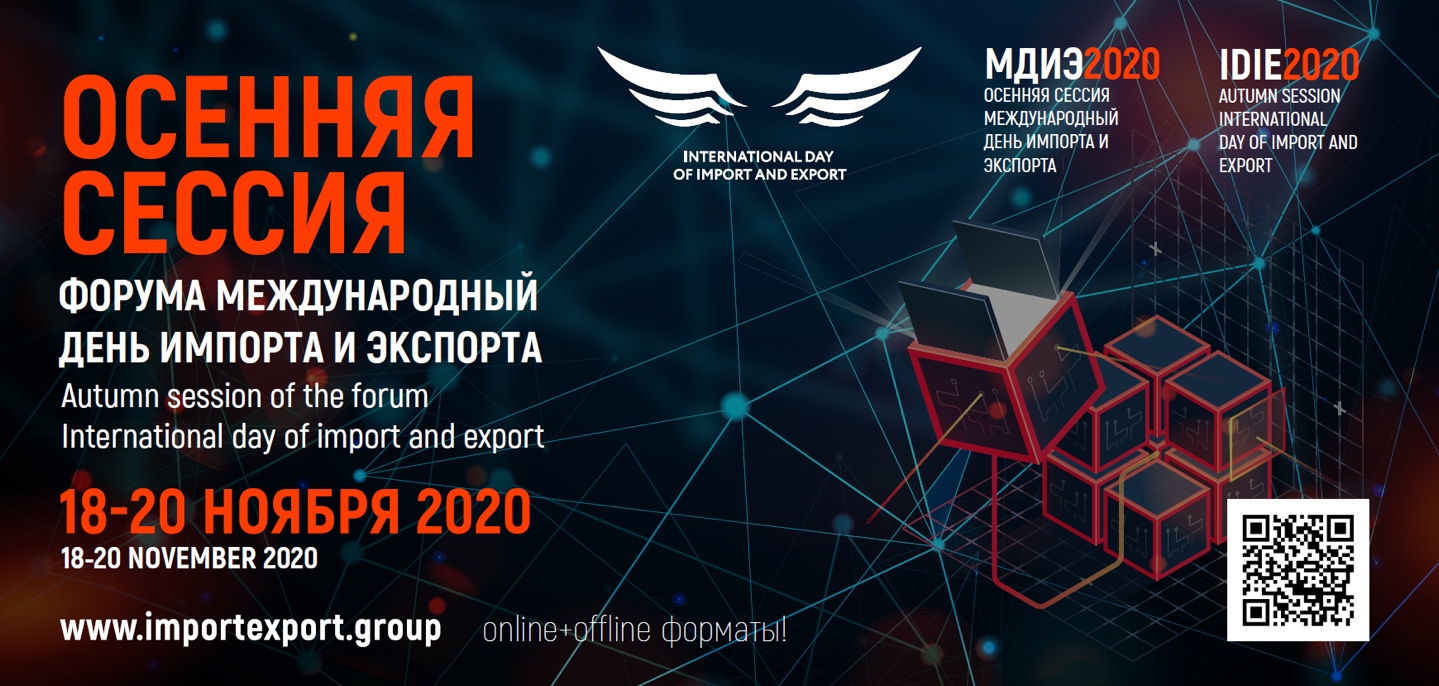 Ежегодная выставка-форум Международный день импорта и экспорта – это два якорных проекта – Осенняя сессия и Весенняя сессия.Осенняя сессия форума состоится 18-20 ноября 2020 года в очном и online формате! Регистрация уже идет, проект программы опубликован на сайте форума. Место проведения – Общественная палата Российской Федерации. Online-трансляции будут доступны зарегистрированным участникам форума. Трансляция будет вестись по российским регионам и международным партнерам.Задачей выставки-форума является содействие российским экспортерам, развитие торговых отношений, поиск партнеров, оказание помощи в локализации зарубежных партнеров в России, создание и развития новых контактных полей между предпринимателями. День первый 18 ноября10:00 (московское время)Специальный гость -
Темур Шакая - основатель бренда «Лошадиная сила». Совладелец аптечных сетей «36,6». Председатель совета директоров Группы компаний А.v.е. Посол мира. Председатель делового совета «Россия-Корея».10:00–12:30 (московское время)Логистика, грузоперевозки, таможняУчаствуют спикеры из России, Ближнего Востока, Индонезии, Африканского континента и других стран.

Модератор:
Ирина Заседатель, член президиума Ассоциации экспортеров и импортеров, таможенный представитель, руководитель компании "Камертон
Спикеры:Дмитрий Ширяев - руководитель транспортного отдела АО «Совтрансавто-Москва». Тема: "Особенности логистики при автоперевозках импорта/экспорта в ЕС"Александр Долгиев - Бизнес аналитик ЦРПТ, "Маркировка товаров"Владимир Наумов - руководитель проектов - Федеральная обувная сеть ZENDEN. Тема: "Что нужно знать про маркировку"Фаридун Валиев - Исполнительный директор АСУ ВЭДИрина Крючкова - компания Trans Net LLC, ДубайАнна Фомичева - Основатель и руководитель компании "Бизнес-логистика"Основные темы для обсуждения: Комплексные транспортные решения для широкомасштабных задач освоения несырьевого экспорта. Задачи национального проекта «Международная кооперация и экспорт».Комплексные транспортные решения для широкомасштабных задач освоения несырьевого экспорта. Задачи национального проекта «Международная кооперация и экспорт».Особенности логистики агропромышленного комплекса – рефконтейнерные ускоренные поезда.Оптимизация логистики как фактор обеспечения прозрачности товаропотоков на территории Евразийского экономического союза. Цифровые коридоры ЕАЭС. Реализованные логистические кейсы.Цифровые новации для улучшения логистической инфраструктуры. Внедрение систем цифровой логистики и развитие интеллектуальных систем управления транспортом.Необходимость интеграции участников транспортного комплекса России в единый информационно-аналитический ресурс.Электронный документооборот перевозок грузов. Единая мультимодальная транспортная накладная.Цифровая интеграция логистики международных транспортных коридоров с международными финансовыми и страховыми платформами.Цифровая таможня импорта. Тенденции ускорения и облегчения прохождения контрольных процедур12:30–14:00МЕЖДУНАРОДНЫЕ ТРАНСПОРТНЫЕ КОРИДОРЫМодератор:Алевтина Кириллова - Руководитель проекта по развитию экспортной логистики, Российский экспортный центрСпикеры:Аркадий Иванов — руководитель комитета по логистике ассоциации «Афанасий Никитин», директор по развитию ООО «Трансазия Логистик»Дмитриевцева Елена - Начальник отдела контейнерных перевозок АО "РЖД Логистика". Тема: «Развитие транзитных железнодорожных маршрутов»Игорь Гоц — управляющий директор ассоциации «Афанасий Никитин»Наталия Иванова - советник Президента МОО "Московская Ассоциация предпринимателей", советник управляющего директора "Консорциума Леонтьевский центр - AVGroup",
старший вице-президент Ассоциации "Клуб Клубов"
Участвуют спикеры из России, Ирана, Египта, Турции и др. стран. Спикеры на согласовании.14:00–16:00ПОИСК ПАРТНЕРОВ НА МЕЖДУНАРОДНОМ РЫНКЕ.
КЕЙС-СЕССИЯ ПРАКТИКОВМодератор:Нонна Каграманян, вице-президент, руководитель исполнительного комитета «Деловой России»Спикеры:Михаил Панченков, бизнес-посол Деловой России» в УзбекистанеСергей Гебель, бизнес-посол «Деловой России» в Берлине и Северной-Рейн-ВестфалииМаксим Загорнов, бизнес-посол «Деловой России» в ОАЭОльга Куликова, бизнес-посол «Деловой России» в ИндииМаксим Доротов, бизнес-посол «Деловой России» в НигерииВадим Некрасов, бизнес-посол «Деловой России» в ЭфиопииСергей Бекренев, бизнес-посол «Деловой России» во ВьетнамеАлександр Мережко, бизнес-посол «Деловой России» в ВенгрииИлья Силин, бизнес-посол «Деловой России» в ЛатвииДень второй 19 ноября10:00–12:30 (московское время)3-я МЕЖБАНКОВСКАЯ КОНФЕРЕНЦИЯ ПО ВЭД.Современные финансовые и юридические инструменты для работы в России.
Роль банков во внешнеэкономической деятельности предприятий.
Участвуют спикеры из России и стран-партнеров Ассоциации экспортеров и импортеров.Александра Матвеева - «Поддержка международной торговли – возможности многосторонних
институтов развития» - Международный банк экономического сотрудничестваЮрий Мисник - Главный технический директор Группы, First Abu Dhabi Bank (FAB)Роль банков в системе расчетов во внешнеэкономической деятельности предприятий.Меры финансовой поддержки российских экспортеров (кто имеет право на компенсацию, в каком объеме, итоги 2018 и перспективы на 2020 и т.д.)Компания-резидент РФ - условия по соглашению об избежание двойного налогообложенияСущественные отличия ведения учета в РФ (взаимоотношения с налоговой, блокировки счетов, контрольные точки бухгалтерии)Не надо копить – развивайся сегодня! Программы кредитования и меры государственной поддержки предприятийВозможности экспортной интернет-торговли для малого и среднего бизнесаСтрахование рисков во внешнеэкономической деятельности.Торговля с зарубежными странами – как не прогореть и заработать?12:00–13:30Закупки UNIDO (Организация объединенных наций по промышленному сотрудничеству)Модератор:Анатолий Мальцан, начальник Управления по обеспечению деятельности Штаба по защите прав и законных интересов субъектов инвестиционной и предпринимательской деятельности города МосквыСпикеры:Вероника Пешкова -Посол доброй воли Организации объединенных наций по промышленному развитию (UNIDO)-Участвуют спикеры из России, Ближнего Востока, Италии и стран СН - публикация в ближайшее время14:00–16:00Точки роста: импорт и экспорт через eCommerceМодератор:Михаил Яценко, eCommerce Russia (НАДТ) // Executive DirectorСпикеры:на согласовании16:00–18:00Юридические аспекты ВЭД. Международное налогообложение.Владислав ДонченкоПартнер налоговой практики в Юридической компании Лекс Альянс, Член юридического комитета Ассоциации экспортеров и импортеровЭксперт Ассоциации международных налоговых консультантов AITC
Наталия БухаринаСоветник налоговой практики в Юридической компании Лекс Альянс
Эксперт Ассоциации международных налоговых консультантов AITCРим АдельшинПартнер Практики Корпоративного права в Юридической компании Лекс Альянс
Кандидат юридических наук
Доцент кафедры гражданского права ФГБОУ ВО "Российский государственный университет правосудия»
Эксперт института «Pro Bono Publico» при уполномоченном по защите прав предпринимателей в г. МосквеДень третий 20 ноябряДень экспортного потенциала России10:00 (московское время)Специальный гост - Richard Gilmore
Создатель и лидер GIC Group - international agribusiness company established in
1980, США10:00–12:00 (московское время)Межрегиональная конференция специалистов по поддержке экспорта12:00–15:00Питч-сессия российских экспортеровПитч-сессия будет продвигаться среди зарубежных партнеров.
Специальный доклад эксперта:Доктор Дидит Ратам - Глава двусторонней ТПП России Индонезия: "Новые возможности для импорта и экспорта"Эксперты:Крыловский Алексей Борисович - Управляющий директор Консорциума Леонтьевский центр - AVGroup)Яков Деспот, глава Представительства Хорватской хозяйственной палатыMohammad Abuawwad, Allianceexperts, бизнес-девелопер по странам Персидского заливаЛюбарто Сартойе, советник Посла Республики Индонезия, комитет по работе с Индонезией Ассоциации экспортеров и импортеровИльдар Абдулин, глава Представительства Ассоциации экспортеров и импортеров в Самаре, экспортный торговый советник Российского экспортного центра, управляющий партнер Русского Делового Центра в КамерунеИрина Заседатель, таможенный представитель, компания "Камертон", член Президиума Ассоциации экспортеров и импортеровНаввар Абдул-Вахед, Генеральный директор Российского клуба в Объединённых Арабских ЭмиратовВадим Томас, компания Thomas Consulting & Vertrieb, ГерманияMahdi Hayatbakhsh, Alliance experts, бизнес-девелопер, ИранAlfred Griffioen, Alliance experts, НидерландыMiklos Tomka, Alliance experts Северная АмерикаDoris Dunon, Alliance experts АвстралияFrank Chung, Alliance experts Сингапур и МалайзияJudith De Leede, Alliance experts БенелюксCornelis Wildenberg, Alliance experts ТурцияVishnu Krishna, Alliance experts ИндияTamar Fransman, Alliance experts ГерманияJoao Portela, Alliance experts ПортугалияNadezhda Mamet, Alliance experts Россия и Восточная Европа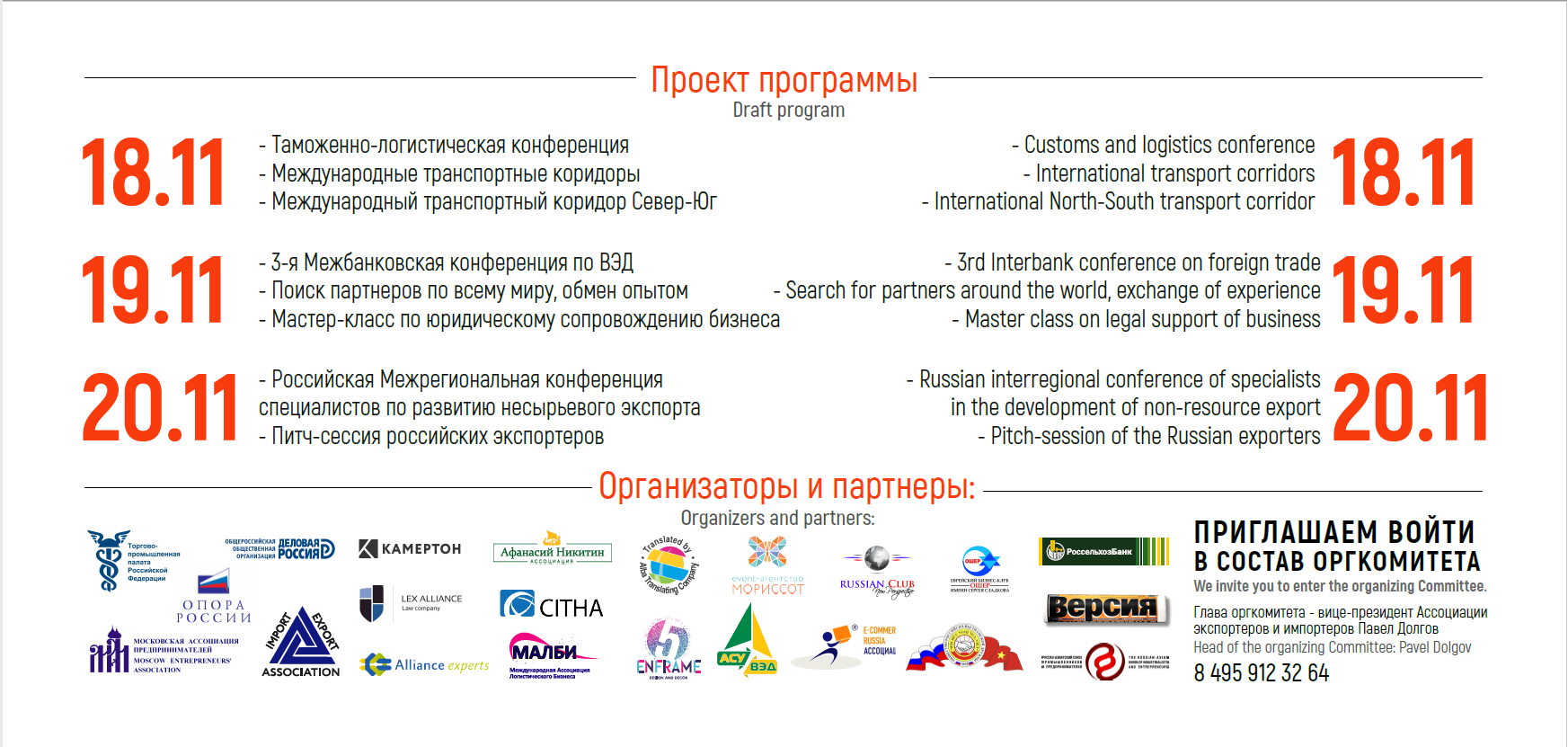 